  U.F.O.L.E.P. BASKET-BALLCOMMISSION TECHNIQUE REGIONALEJournée basket loisir à Bauvin le jeudi 25 mai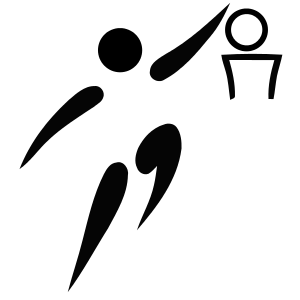 FICHE D’ENGAGEMENT BASKET LOISIRCLUB :                                          COULEURS : 1)                          2)Nom et Prénom du responsable : Adresse : Code Postal :                                      Ville :    :                                           E-mail :  Fiche à envoyer avant le 10 mai 2017àMr GOLABEK François                                                                                                     3 Rue de Chinon62620 BARLINgola.cf@free.fr